Exercise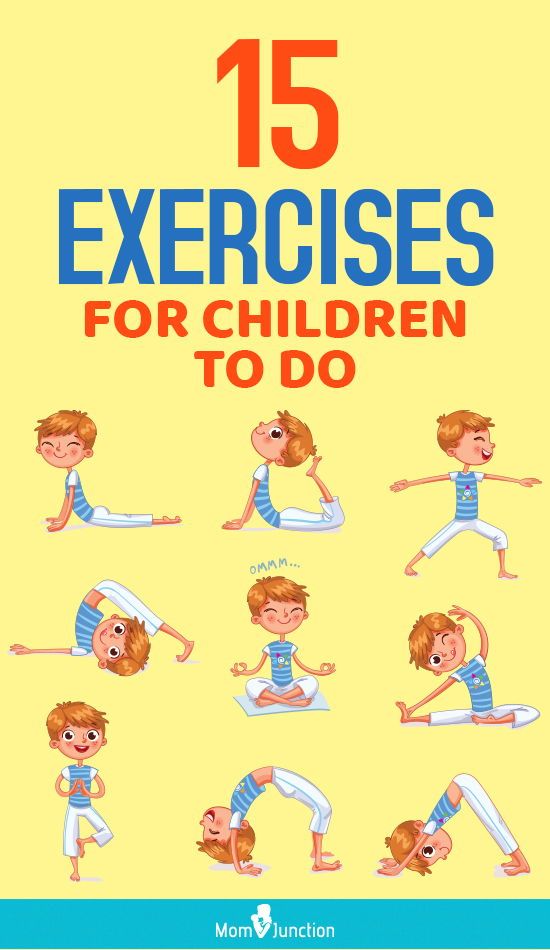 